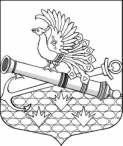 МЕСТНАЯ АДМИНИСТРАЦИЯМУНИЦИПАЛЬНОГО ОБРАЗОВАНИЯМУНИЦИПАЛЬНЫЙ ОКРУГ ОБУХОВСКИЙ ПРОТОКОЛ № 1Комиссии по соблюдению требований к служебному поведению муниципальных служащих МА МО МО Обуховский  и урегулированию конфликта интересов16.01.2018 		                                                                                     г. Санкт-ПетербургМесто проведения: МА МО МО Обуховский,  Санкт- Петербург, 2-й Рабфаковский пер.д. 2 ,  зал заседанийПрисутствовали:Председатель:                       глава Местной администрации Семенов М.Е.Заместитель председателя:  главный специалист-юрист Майоров Д.В. Секретарь:                   главный специалист организационно-правового отдела Демина Л.В.Члены комиссии:- руководитель структурного подразделения Местной администрации - начальник организационно-правового отдела  Дмитриева А.В.- руководитель структурного подразделения Местной администрации - начальник отдела благоустройства Ковалев В.Г.- Самохин И.В., доцент кафедры государственно- правовых дисциплин в Северо-западном филиале ФГБОУ ВО «Российский государственный университет правосудия».Приглашенные: - главный бухгалтер Местной администрации Рослова Н.Н.-главный специалист отдела бухгалтерии Маркиянова С.В.Повестка заседания комиссии:1. Рассмотрение уведомления муниципального служащего Маркияновой С.В.  о намерении выполнять иную оплачиваемую работу.Слушали главного специалиста Демину Л.В., ответственную за работу по профилактике коррупционных и иных правонарушений.26 декабря 2017 года поступило уведомление от Маркияновой С.В., главного специалиста отдела бухгалтерии о наличии у нее иной оплачиваемой работы по трудовому  договору в СПб ГБУ «центр физической культуры, спорта и здоровья Невского района Санкт-Петербурга» по совместительству инструктором по спортивно-массовой работе. В соответствии с резолюцией главы Местной администрации Семенова М.Е. данное уведомление направлено на рассмотрение комиссии по урегулированию конфликта интересов.В ходе обсуждений Маркиянова С.В.  заверила комиссию о том, что иная работа будет выполняться в свободное от основной работы время. Также она  пояснила, что будет работать на пол ставки в выходные дни (суббота, воскресение), а в будние дни- по окончании основной работы, т.е. после 18.00 часов. Работа никак не связана с функциями Местной администрации Муниципального образования муниципальный округ Обуховский.Выступил независимый эксперт: намечаемая деятельность муниципального служащего Маркияновой С.В. не повлияет на исполнение ею основных должностных обязанностей и не повлечет за собой конфликта интересов. 	РЕШИЛИ: Установить, что в рассматриваемом случае не содержится признаков личной (прямой или косвенной) заинтересованности муниципального служащего, которая может привести к конфликту интересов. Разрешить осуществлять вышеуказанную оплачиваемую деятельность.  Результаты голосования:«За»	___6___ человек, «Против»	___0___ человек, «Воздержались»	___0___ человек.Председатель комиссии                         ______________  Семенов М.Е.Заместитель председателя комиссии:   ______________  Майоров Д.В.Секретарь комиссии:                             ______________   Демина Л.В.Члены комиссии:                                   ______________    Дмитриева А.В.                                                               ______________     Ковалев В.Г.                                                                ______________   Самохин И.В.